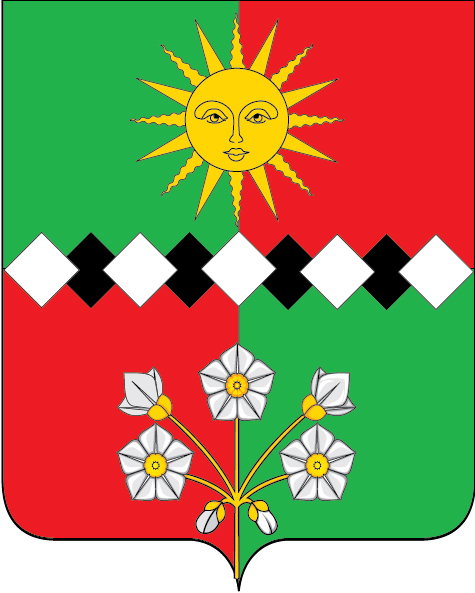                                                   Российская ФедерацияИркутская областьУсольский муниципальный районАДМИНИСТРАЦИЯСельского поселенияЖелезнодорожного муниципального образованияПОСТАНОВЛЕНИЕ               От 25.10.2022г.                       п. Железнодорожный                         № 261  Об  утверждении муниципальной программы  «Обеспечение безопасности населения на территории сельского поселения Железнодорожного муниципального образования  на 2023-2027 годы             В целях эффективного использования бюджетных средств, в соответствии со статьей 179 Бюджетного кодекса Российской Федерации, в соответствии с порядком разработки, утверждения и реализации муниципальных программ  Железнодорожного муниципального образования, утвержденного постановлением администрации сельского поселения Железнодорожного муниципального образования от  05.12.2013г. № 249 (в редакции от 25.08.2017 г. № 175, от 20.07.2022 г. № 201/1), руководствуясь ст.ст. 23, 46 Устава  Железнодорожного  муниципального  образования, администрация сельского поселения Железнодорожного муниципального образованияПОСТАНОВЛЯЕТ: Утвердить  муниципальную программу «Обеспечение безопасности населения на территории сельского поселения Железнодорожного муниципального образования» на 20232027 годы».Ведущему специалисту по финансово – бюджетной политике администрации сельского поселения Железнодорожного муниципального образования (Чебаковой С.В.) предусмотреть финансирование мероприятий программы при формировании бюджета сельского поселения Железнодорожного муниципального образования на 2023 год и плановый период 20242025 годы.Настоящее постановление вступает в силу с 1 января 2023 года.Глава сельского поселения Железнодорожногомуниципального  образования                                                        В.Н.КузнецовУтверждено Постановлением администрации сельского поселения Железнодорожногомуниципального образования                                                                                                                     от 25.10.2022 г. №261 Муниципальная программа«Обеспечение безопасности населения на территории сельского поселения Железнодорожного муниципального образования на 20232027 годы»п. Железнодорожный2022 г.ПАСПОРТ  МУНИЦИПАЛЬНОЙ ПРОГРАММЫ «Обеспечение безопасности населения на территории сельского поселения Железнодорожного муниципального образования» 1. ХАРАКТЕРИСТИКА ТЕКУЩЕГО СОСТОЯНИЯ СФЕРЫ РЕАЛИЗАЦИИ МУНИЦИПАЛЬНОЙ ПРОГРАММЫВ соответствии с п. 6.1 и п. 21 ч. 1 ст. 15 Федерального закона от 06.10.2003 г. № 131-ФЗ "Об общих принципах организации местного самоуправления в Российской Федерации" к вопросам местного значения муниципального района относятся:участие в профилактике терроризма и экстремизма, а также в минимизации и (или) ликвидации последствий проявлений терроризма и экстремизма на территории муниципального района;организация и осуществление мероприятий по территориальной обороне и гражданской обороне, защите населения и территории муниципального района от чрезвычайных ситуаций природного и техногенного характера;В соответствии со ст. 5.2 Федерального закона от 06.03.2006 г. № 35-ФЗ "О противодействии терроризму" органы местного самоуправления при решении вопросов местного значения по участию в профилактике терроризма, а также в минимизации и (или) ликвидации последствий его проявлений:1) разрабатывают и реализуют муниципальные программы в области профилактики терроризма, а также минимизации и (или) ликвидации последствий его проявлений;2) организуют и проводят в муниципальных образованиях информационно-пропагандистские мероприятия по разъяснению сущности терроризма и его общественной опасности, а также по формированию у граждан неприятия идеологии терроризма, в том числе путем распространения информационных материалов, печатной продукции, проведения разъяснительной работы и иных мероприятий.В соответствии с ч. 2 ст. 8 Федерального закона от 12.02.1998 г. № 28-ФЗ "О гражданской обороне" органы местного самоуправления самостоятельно в пределах границ муниципальных образований:проводят подготовку населения в области гражданской обороны;создают и поддерживают в состоянии постоянной готовности к использованию муниципальные системы оповещения населения об опасностях, возникающих при военных конфликтах или вследствие этих конфликтов, а также при чрезвычайных ситуациях природного и техногенного характера, защитные сооружения и другие объекты гражданской обороны;обеспечивают своевременное оповещение населения, в том числе экстренное оповещение населения, об опасностях, возникающих при военных конфликтах или вследствие этих конфликтов, а также при чрезвычайных ситуациях природного и техногенного характера;В соответствии с ч. 2 ст. 11 Федерального закона от 21.12.1994 г. № 68-ФЗ "О защите населения и территорий от чрезвычайных ситуаций природного и техногенного характера" органы местного самоуправления самостоятельно:а) осуществляют подготовку и содержание в готовности необходимых сил и средств для защиты населения и территорий от чрезвычайных ситуаций, а также подготовку населения в области защиты от чрезвычайных ситуаций;г) осуществляют финансирование мероприятий в области защиты населения и территорий от чрезвычайных ситуаций;Таким образом, реализация полномочий администрации сельского поселения Железнодорожного муниципального образования  в области защиты населения  и территорий от последствий военных конфликтов, чрезвычайных ситуаций природного и техногенного характера, а так же проявлений терроризма и экстремизма представляет собой комплекс мероприятий, включающий в себя прежде всего подготовку населения к грамотным действиям при возникновении угроз, а также своевременное, достоверное информирование и оповещение населения об опасностях.Наибольшую угрозу для населения представляют природные чрезвычайные ситуации, обусловленные повышением уровня воды на водоемах и сильные ветры при возникновении пожаров.Важную роль в управлении силами и средствами занимает подготовка и обучение руководителей и специалистов по вопросам гражданской обороны и чрезвычайных ситуаций.Реализация муниципальной программы в полном объеме позволит:снизить риски возникновения пожаров, чрезвычайных ситуаций, несчастных случаев на воде и смягчить возможные их последствия;повысить уровень безопасность населения от чрезвычайных ситуаций природного и техногенного характера, пожаров и происшествий на водных объектах.повысить уровень оперативности реагирования экстренных служб. Экономическая эффективность реализации муниципальной программы будет заключаться в обеспечении снижения экономического ущерба от чрезвычайных ситуаций природного и техногенного характера, пожаров и происшествий.Экологическая эффективность реализации муниципальной программы будет заключаться в снижении масштабов загрязнения природной среды в результате чрезвычайных ситуаций природного и техногенного характера, пожаров и происшествий.В качестве факторов риска рассматриваются события, условия, тенденции, оказывающие существенное влияние на сроки и результаты реализации муниципальной подпрограммы, на которые ответственный исполнитель и участники муниципальной подпрограммы не могут оказать непосредственного влияния.В сфере защиты населения и территорий от чрезвычайных ситуаций, пожарной безопасности и безопасности людей на водных объектах нормативная правовая база в сельском поселении  в целом создана.       Ответственный исполнитель ежегодно уточняет целевые показатели и затраты по программным мероприятиям, механизм реализации муниципальной программы, состав исполнителей с учетом выделяемых на ее реализацию финансовых средств, в последний год действия муниципальной программы  при необходимости вносит предложения (с обоснованиями) о продлении срока ее реализации. 2. ЦЕЛЬ И ЗАДАЧИ МУНИЦИПАЛЬНОЙ  ПРОГРАММЫ, ЦЕЛЕВЫЕ ПОКАЗАТЕЛИ МУНИЦИПАЛЬНОЙ ПРОГРАММЫ,
 СРОКИ РЕАЛИЗАЦИИЦель - Повысить готовность реагирования населения на чрезвычайные ситуации природного и техногенного характера и экстремистские проявленияЗадачи:1. Повысить информирование населения по  вопросам соблюдения мер безопасности при возникновении чрезвычайных ситуаций природного и техногенного характера;     2. Повысить уровень защищенности сотрудников при возникновении чрезвычайных ситуаций природного и техногенного характера;      3. Повысить уровень противопожарной безопасности в муниципальных учреждениях;      4. Усовершенствовать систему оповещения и информирования населения об угрозе возникновения или о возникновении чрезвычайных ситуаций в мирное и военное время;      5.  Повысить  уровень противопожарной безопасности  населенных пунктов при возникновении  лесных пожаров;       6. Организовать устойчивую материальную базу для заправки автоцистерны при пожарах.  Таблица 1.1. Сведения о составе и значениях показателей  муниципальной программы«Обеспечение безопасности населения на территории сельского поселения Железнодорожного муниципального образования» на 20232027годыСрок реализации муниципальной подпрограммы 20232027 годы.3. АНАЛИЗ РИСКОВ РЕАЛИЗАЦИИ МУНИЦИПАЛЬНОЙ ПРОГРАММЫ И ОПИСАНИЕ МЕР УПРАВЛЕНИЯ РИСКАМИ РЕАЛИЗАЦИИ МУНИЦИПАЛЬНОЙ  ПРОГРАММЫОсновными рисками, которые могут повлиять на реализацию программы, являются:риск возникновения обстоятельств непреодолимой силы, таких как масштабные природные и техногенные катастрофы; природный риск, который может проявляться в экстремальных климатических явлениях (аномально жаркое лето, холодная зима); риск непредвиденных расходов связанных с непрогнозируемым ростом цен на рынке продаж или другими непрогнозируемыми событиями.Первые два риска могут оказать существенное влияние, которое приведет к увеличению числа чрезвычайных ситуаций, пожаров, происшествий и количества пострадавших людей. Риск непредвиденных событий может оказать существенное влияние на ухудшение показателей, связанных с приобретением новой современной техники и оборудования и негативно повлиять на сроки и результаты реализации отдельных мероприятий муниципальной программы. В целях минимизации негативного влияния рисков управление рисками планируется путем внесения в установленном порядке изменений в план реализации муниципальной программы в части перераспределения финансовых средств на выполнение приоритетных мероприятий.4. РЕСУРСНОЕ ОБЕСПЕЧЕНИЕ МУНИЦИПАЛЬНОЙ ПОДПРОГРАММЫТаблица 1.2.Ресурсное обеспечение реализации муниципальной программы за счет средств бюджета сельского поселения Железнодорожного муниципального образования  «Обеспечение безопасности населения на территории сельского поселения Железнодорожного муниципального образования» на 20232027 годыТаблица 1.3.Прогнозная (справочная) оценка ресурсного обеспечения реализации муниципальной программы за счет всех источников финансирования«Обеспечение безопасности населения на территории сельского поселения Железнодорожного муниципального образования» на 20232027 годы 5. ОЖИДАЕМЫЕ КОНЕЧНЫЕ РЕЗУЛЬТАТЫ РЕАЛИЗАЦИИ МУНИЦИПАЛЬНОЙ ПРОГРАММЫТаблица 1.4.Ожидаемые конечные результаты реализации муниципальной программыОбеспечение безопасности населения на территории сельского поселения Железнодорожного муниципального образования» на 2023-2027 годыНаименование муниципальной программы Обеспечение безопасности населения на территории сельского поселения Железнодорожного муниципального образованияОтветственный исполнитель муниципальной программыВедущий специалист по организационным вопросамЦель муниципальной программы Повысить готовность реагирования населения на чрезвычайные ситуации природного и техногенного характера Задачи муниципальной программы1. Повысить информирование населения по  вопросам соблюдения мер безопасности при возникновении чрезвычайных ситуаций природного и техногенного характера.2. Усовершенствовать систему оповещения и информирования населения об угрозе возникновения или  возникновении чрезвычайных ситуаций в мирное и военное время.3. Проведение пропагандистской работы с населением, направленной на предупреждение террористической и экстремистской деятельности.4. Организовать устойчивую материальную базу для заправки автоцистерны при пожарах.Сроки реализации муниципальной программы2023 -2027 годыЦелевые показатели муниципальной программы- количество граждан охваченных мероприятиями по обеспечению безопасности жизнедеятельности;- мероприятия, получившие информационное сопровождение в СМИ;- количество средств, приобретаемых для системы оповещения населения;- количество приобретаемого противопожарного инвентаря;- количество приобретаемых средств индивидуальной защиты;- количество приобретаемого ГСМ для эксплуатации автоцистерны, предназначенной для тушения  пожаровРесурсное обеспечение муниципальной программыОбъем денежных средств для финансирования подпрограммы составит всего 4192,0 тыс. рублей, в т.ч. по годам:За счет средств бюджета сельского поселения Железнодорожного МО составляет   4192,0 тыс. рублей в том числе:2023 г.- 856,2 тыс. рублей;2024 г.- 856,2 тыс. рублей;2025 г.- 881,2 тыс. рублей; 2026 г.- 746,2 тыс. рублей;2027 г. -849,2 тыс. рублей.Ожидаемые конечные  результаты реализации муниципальной программыРеализация мероприятий программы позволит увеличить количество людей, охваченных мероприятиями по вопросам соблюдения мер безопасности при возникновении чрезвычайных ситуаций природного и техногенного характераНаименование целевого показателяед. изм.значение целевых показателейзначение целевых показателейзначение целевых показателейзначение целевых показателейзначение целевых показателейНаименование целевого показателяед. изм.2023 г.2024 г.2025г.2026 г.2027 г.1Количество граждан охваченных мероприятиями по обеспечению безопасности жизнедеятельности Чел.200020252050207521002Мероприятия, получившие информационное сопровождение в СМИ%909294971003Количество системы оповещения населенияШт.6 66664Количество приобретаемого противопожарного инвентаряШт.002005Протяженность противопожарных полосм60006000600060006000Наименование подпрограммы, Основное мероприятиеОтветственный исполнитель, участники, исполнители мероприятийРасходы,  тыс.рублейРасходы,  тыс.рублейРасходы,  тыс.рублейРасходы,  тыс.рублейРасходы,  тыс.рублейНаименование подпрограммы, Основное мероприятиеОтветственный исполнитель, участники, исполнители мероприятий2023г.2024 г.2025 г.2026 г2027 г.всего12345678Основное мероприятие 1: Предупреждение ГО и ЧСВедущий специалист по организационным вопросам845,20845,20870,20740,20840,204141,00Мероприятие 1. Техническое обслуживание систем оповещения по ГО и ЧСВедущий специалист по организационным вопросам25,2025,2025,2025,2025,20126,00Мероприятие 2. Создание противопожарных  полос на границах населенных пунктах, скашивание травы.он же200,00200,00200,00200,00200,001000,00Мероприятие 3. Изготовление подъездов к рекам для забора водыон же100,000,00100,000,00100,00300,00Мероприятие 4. Установка противопожарных резервуаров в населенных пунктахон же500,00500,00500,00500,00500,002500,00Мероприятие 5. Приобретение Систем оповещения по ГО и ЧС он же0,00100,000,000,000,00100,00Мероприятие 6. Приобретение ГСМ для эксплуатации автоцистерны, предназначенной для тушения пожаров на территории ЖМОон же20,0020,0020,0015,0015,0090,00Мероприятие 7 . Приобретение противопожарного инвентаряон же0,000,0025,000,000,0025,00Основное мероприятие 2: Работа с населением  Ведущий специалист по организационным вопросам11,0011,0011,009,009,0051,00Мероприятие 1. Создание рубрик в муниципальных средствах массовой информации по обеспечению безопасности населения Ведущий специалист по организационным вопросамБез финансированияБез финансированияБез финансированияБез финансированияБез финансирования0,00Мероприятие 2. Проведение разъяснительных работ с населением по обеспечению безопасности при ЧС он жеБез финансированияБез финансированияБез финансированияБез финансированияБез финансирования0,00Мероприятие 3. Изготовление баннеров о запрете разведения костров, купания, выезда и выхода на ледон же5,005,005,003,003,0021,00Мероприятие 4. Приобретение брошюр, буклетов, памяток профилактического характера, комплекта плакатов по обеспечению безопасности населения от ЧСон же1,501,501,501,501,507,50Мероприятие 5. Страхование членов добровольной пожарной охраныон же3,003,003,003,003,0015,00Мероприятие 6.Проведение мероприятий для поощрения членов ДПДон же1,501,501,501,501,507,50ВСЕГО:856,20856,20881,20749,20849,204192,00Наименование программы, подпрограммы, ведомственной целевой программы, Ответственный исполнитель, соисполнители, участники, исполнители мероприятийИсточники финансированияРасходы,  тыс.рублейРасходы,  тыс.рублейРасходы,  тыс.рублейРасходы,  тыс.рублейРасходы,  тыс.рублейРасходы,  тыс.рублейНаименование программы, подпрограммы, ведомственной целевой программы, Ответственный исполнитель, соисполнители, участники, исполнители мероприятийИсточники финансирования2023 г.2024 г.2025 г.2026 г.2027 г.всего123456789Обеспечение безопасности населения и территории сельского поселения Железнодорожного муниципального образования  на 20232027 годы» Ведущий специалист по организационным вопросамвсего856,2856,2881,2749,2849,24192,0Обеспечение безопасности населения и территории сельского поселения Железнодорожного муниципального образования  на 20232027 годы» Ведущий специалист по организационным вопросамобластной бюджет (ОБ)------Обеспечение безопасности населения и территории сельского поселения Железнодорожного муниципального образования  на 20232027 годы» Ведущий специалист по организационным вопросамфедеральный бюджет (ФБ)------Обеспечение безопасности населения и территории сельского поселения Железнодорожного муниципального образования  на 20232027 годы» Ведущий специалист по организационным вопросамместный бюджет (МБ)856,2856,2881,2746,2849,24192,0№ п/пНаименование целевого показателяЕд.изм.Значение целевого показателяЗначение целевого показателяЗначение целевого показателяЗначение целевого показателяЗначение целевого показателяЗначение целевого показателяЗначение целевого показателя№ п/пНаименование целевого показателяЕд.изм.До реализации подпрограммыв результате реализации подпрограммыВ том числе по годамВ том числе по годамВ том числе по годамВ том числе по годамВ том числе по годам№ п/пНаименование целевого показателяЕд.изм.До реализации подпрограммыв результате реализации подпрограммы2023 г.2024 г.2025 г.2026 г.2027 г.1Количество граждан охваченных мероприятиями по обеспечению безопасности жизнедеятельностиЧел.20002000> на      100200020252050207521001Количество граждан охваченных мероприятиями по обеспечению безопасности жизнедеятельности%286363636363632Мероприятия, получившие информационное сопровождение в СМИ%86100> на 14909294971003Количество  систем оповещения населенияШт.66666663Количество  систем оповещения населениясохранение числа систем оповещениясохранение числа систем оповещениясохранение числа систем оповещениясохранение числа систем оповещениясохранение числа систем оповещениясохранение числа систем оповещениясохранение числа систем оповещениясохранение числа систем оповещения4Количество приобретаемого противопожарного инвентаряШт.24> на 2002004Количество приобретаемого противопожарного инвентаря%50,01000050,000